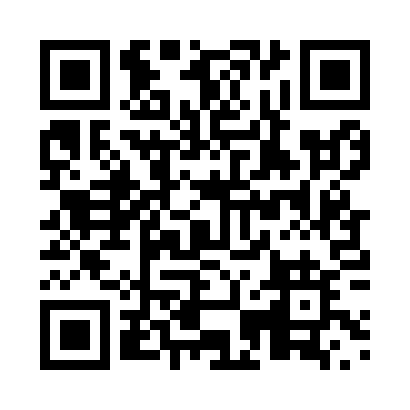 Prayer times for Bird's Point, Saskatchewan, CanadaWed 1 May 2024 - Fri 31 May 2024High Latitude Method: Angle Based RulePrayer Calculation Method: Islamic Society of North AmericaAsar Calculation Method: HanafiPrayer times provided by https://www.salahtimes.comDateDayFajrSunriseDhuhrAsrMaghribIsha1Wed3:305:2312:465:538:1110:042Thu3:285:2112:465:548:1210:063Fri3:255:1912:465:558:1410:094Sat3:225:1812:465:568:1510:115Sun3:205:1612:465:578:1710:146Mon3:175:1412:465:588:1910:177Tue3:145:1312:465:598:2010:198Wed3:115:1112:465:598:2210:229Thu3:095:0912:466:008:2310:2410Fri3:065:0812:466:018:2510:2711Sat3:035:0612:466:028:2610:3012Sun3:015:0512:466:038:2810:3213Mon2:585:0312:466:048:2910:3514Tue2:555:0212:466:058:3010:3815Wed2:535:0012:466:068:3210:3916Thu2:534:5912:466:068:3310:4017Fri2:524:5812:466:078:3510:4018Sat2:514:5612:466:088:3610:4119Sun2:514:5512:466:098:3710:4220Mon2:504:5412:466:108:3910:4321Tue2:494:5312:466:108:4010:4322Wed2:494:5112:466:118:4110:4423Thu2:484:5012:466:128:4310:4524Fri2:484:4912:466:138:4410:4525Sat2:474:4812:466:138:4510:4626Sun2:474:4712:476:148:4610:4727Mon2:474:4612:476:158:4810:4728Tue2:464:4512:476:168:4910:4829Wed2:464:4412:476:168:5010:4930Thu2:454:4412:476:178:5110:4931Fri2:454:4312:476:188:5210:50